UNDP Management Response TemplateTERMINAL EVALUATION REPORT GCCA+ Global Climate Change Alliance Suriname adaptation project Date: 24 July 2020Prepared by:   Haidy Malone	Position: Project Manager GCCA+ project	Unit/Bureau: Environment and Natural ResourcesCleared by:  Bryan Drakenstein	Position: Head of Unit		Unit/Bureau: Environment and Natural Resources 		Management ProgrammeApproved by: Margaret Jones Williams	Position: Deputy Resident Representative	Unit/Bureau: Country office SurinameInput into and update in ERC: Ruben Martoredjo	Position: Programme Associate		Unit/Bureau: Social Development/M&E Focal Point* The implementation status is tracked in the ERC. Prepared by: 			Cleared by:					Approved by: 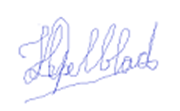 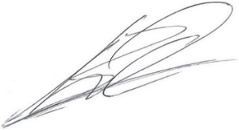 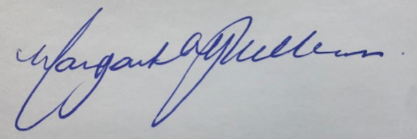 Haidy Malone			Bryan Drakenstein				Margaret Jones Williams Project Manager			Programme Specialist				Deputy Resident RepresentativeInput into and update in ERCRuben Martoredjo	Programme Associate	Evaluation Recommendation or Issue 1: Project design GCCA+ phase 2Management Response: Key Action(s). Start the design of phase 2 as soon as possible in order to prevent difficulties andpotential delays due to the next year elections and potential changes in the governmentobjectives and structure;· Set targets coherent with timeframe and local conditions;· Define clear roles and responsibilities among government and implementing partners;· Allocate resources for maintenance of instrumental equipment;. Gender mainstreaming needs to be clearly embedded from project design onward;· Include more gender indicators for the outputs in the Logical Framework;· Provide support to ensure the implementation of the IWRM, including establishment ofnational water authority;· Private sector should be more involved in the implementation of phase 2;· Foresee protection from vandalism for instruments;· Allocate resources for translation in Dutch but also in local languages for villages.Time Frame30 March 2021Responsible Unit(s)Environment and Natural Resource Management ProgrammeTracking*Tracking*Key Action(s). Start the design of phase 2 as soon as possible in order to prevent difficulties andpotential delays due to the next year elections and potential changes in the governmentobjectives and structure;· Set targets coherent with timeframe and local conditions;· Define clear roles and responsibilities among government and implementing partners;· Allocate resources for maintenance of instrumental equipment;. Gender mainstreaming needs to be clearly embedded from project design onward;· Include more gender indicators for the outputs in the Logical Framework;· Provide support to ensure the implementation of the IWRM, including establishment ofnational water authority;· Private sector should be more involved in the implementation of phase 2;· Foresee protection from vandalism for instruments;· Allocate resources for translation in Dutch but also in local languages for villages.Time Frame30 March 2021Responsible Unit(s)Environment and Natural Resource Management ProgrammeStatusDesign of phase 2 completedCommentsJune 30, 2020Evaluation Recommendation or Issue 2: Project management and implementation GCCA+ phase 2Management Response: Key Action(s). Future projects need to be closely monitored by all parties involved (implementing and executing partners, project governance bodies) in order to establish if they are meeting with expected outputs and products;· Take into account the difficulty to find local skilled experts, as well as international ones,on Climate Change issues for the tendering procedures;· Ensure proper data collection and sharing in usable formats;· Ensure PMU will be fully operative at the beginning of phase 2;· Independent evaluations are extremely valuable for course correction and catalyzing improvements. New evaluation, particularly at their mid-term, should be scheduled indue time in order to be carried out and provide recommendations to be adopted duringthe project implementation.· When working with communities, underline the importance of economic benefits and/or create incentives for the communities and its members to incorporate sustainable management practices in their productive patterns.- Expansion of visibility of the EU “GCCA+ Suriname”, clear branding within the GCCA+ global community.-Ensure solid and strategic foundation for developing communication and awareness material. -Regular sharing of photos, stories and case studies on GCCA+ Suriname for further disseminated through the EUD and European Commission (social) media channelsTime Frame30 March 2022Responsible Unit(s)Environment and Natural Resource Management ProgrammeTrackingTrackingKey Action(s). Future projects need to be closely monitored by all parties involved (implementing and executing partners, project governance bodies) in order to establish if they are meeting with expected outputs and products;· Take into account the difficulty to find local skilled experts, as well as international ones,on Climate Change issues for the tendering procedures;· Ensure proper data collection and sharing in usable formats;· Ensure PMU will be fully operative at the beginning of phase 2;· Independent evaluations are extremely valuable for course correction and catalyzing improvements. New evaluation, particularly at their mid-term, should be scheduled indue time in order to be carried out and provide recommendations to be adopted duringthe project implementation.· When working with communities, underline the importance of economic benefits and/or create incentives for the communities and its members to incorporate sustainable management practices in their productive patterns.- Expansion of visibility of the EU “GCCA+ Suriname”, clear branding within the GCCA+ global community.-Ensure solid and strategic foundation for developing communication and awareness material. -Regular sharing of photos, stories and case studies on GCCA+ Suriname for further disseminated through the EUD and European Commission (social) media channelsTime Frame30 March 2022Responsible Unit(s)Environment and Natural Resource Management ProgrammeStatusIn progressCommentsProject has started as per agreed date, evaluation of level of completion planned during Midterm Evaluation